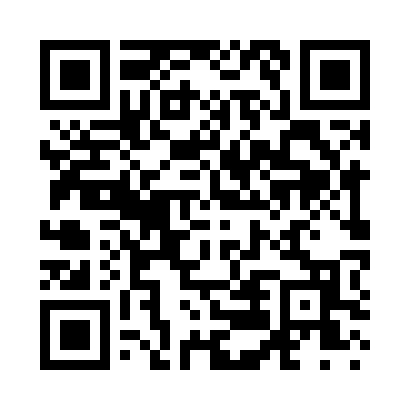 Prayer times for East Longmeadow, Massachusetts, USAMon 1 Jul 2024 - Wed 31 Jul 2024High Latitude Method: Angle Based RulePrayer Calculation Method: Islamic Society of North AmericaAsar Calculation Method: ShafiPrayer times provided by https://www.salahtimes.comDateDayFajrSunriseDhuhrAsrMaghribIsha1Mon3:355:1812:544:578:3010:132Tue3:365:1912:544:578:2910:123Wed3:375:2012:544:578:2910:124Thu3:385:2012:554:578:2910:115Fri3:385:2112:554:578:2910:116Sat3:395:2112:554:578:2810:107Sun3:405:2212:554:578:2810:108Mon3:415:2312:554:578:2810:099Tue3:425:2312:554:578:2710:0810Wed3:435:2412:564:578:2710:0711Thu3:445:2512:564:578:2610:0612Fri3:465:2612:564:578:2610:0513Sat3:475:2612:564:578:2510:0514Sun3:485:2712:564:578:2410:0415Mon3:495:2812:564:578:2410:0316Tue3:505:2912:564:578:2310:0117Wed3:525:3012:564:578:2210:0018Thu3:535:3112:564:578:229:5919Fri3:545:3212:564:578:219:5820Sat3:565:3212:564:568:209:5721Sun3:575:3312:574:568:199:5622Mon3:585:3412:574:568:189:5423Tue4:005:3512:574:568:189:5324Wed4:015:3612:574:558:179:5225Thu4:025:3712:574:558:169:5026Fri4:045:3812:574:558:159:4927Sat4:055:3912:574:558:149:4728Sun4:075:4012:574:548:139:4629Mon4:085:4112:574:548:129:4430Tue4:095:4212:564:548:109:4331Wed4:115:4312:564:538:099:41